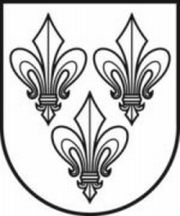 JURBARKO RAJONO SAVIVALDYBĖS TARYBAVadovaudamasi Lietuvos Respublikos vietos savivaldos įstatymo 18 straipsnio 1 dalimi, Jurbarko rajono savivaldybės bendrojo ugdymo mokyklų etatų normatyvais, patvirtintais Jurbarko rajono savivaldybės tarybos 2018 m. rugsėjo 27 d. sprendimu Nr. T2-243 „Dėl Jurbarko rajono švietimo įstaigų etatų normatyvų patvirtinimo“, atsižvelgdama į Jurbarko r. Skirsnemunės Jurgio Baltrušaičio pagrindinės mokyklos 2020 liepos 21 d. raštą Nr. S-80 „Dėl didžiausio leistino darbuotojų pareigybių skaičiaus padidinimo“, Jurbarko rajono savivaldybės taryba nusprendžia: Pakeisti Jurbarko rajono savivaldybės tarybos 2018 m. rugsėjo 27 d. sprendimo Nr. T2-241 „Dėl didžiausio leistino darbuotojų, dirbančių pagal darbo sutartis, pareigybių skaičiaus Jurbarko rajono savivaldybės pagrindinėse mokyklose ir mokykloje-daugiafunkciame centre patvirtinimo“ 3 punktą ir jį išdėstyti taip: „3. Jurbarko r. Skirsnemunės Jurgio Baltrušaičio pagrindinėje mokykloje – 51 etatas;“.Pripažinti netekusiu galios 2019 m. spalio 31 d. tarybos sprendimą Nr. T2-300 „Dėl Jurbarko rajono savivaldybės tarybos 2018 m. rugsėjo 27 d. sprendimo Nr. T2-241 „Dėl didžiausio leistino darbuotojų, dirbančių pagal darbo sutartis, pareigybių skaičiaus Jurbarko rajono savivaldybės pagrindinėse mokyklose ir mokykloje-daugiafunkciame centre patvirtinimo“ pakeitimo“. Nustatyti, kad šis sprendimas įsigalioja 2020 m. rugsėjo 1 d. Šis sprendimas gali būti skundžiamas Lietuvos Respublikos administracinių bylų teisenos įstatymo nustatyta tvarka.SPRENDIMASDĖL JURBARKO RAJONO SAVIVALDYBĖS TARYBOS 2018 M. RUGSĖJO 27 D. SPRENDIMO NR. T2-241 „DĖL DIDŽIAUSIO LEISTINO DARBUOTOJŲ, DIRBANČIŲ PAGAL DARBO SUTARTIS, PAREIGYBIŲ SKAIČIAUS JURBARKO RAJONO SAVIVALDYBĖS PAGRINDINĖSE MOKYKLOSE IR MOKYKLOJE DAUGIAFUNKCIAME CENTRE PATVIRTINIMO“ PAKEITIMO2020 m. rugpjūčio 27 d. Nr. T2-227JurbarkasSavivaldybės merasSkirmantas Mockevičius